ATIVIDADE 03RECORTE OS NOMES DOS TOYS E COLE-OS ABAIXO DA IMAGEM CORRESPONDENTE.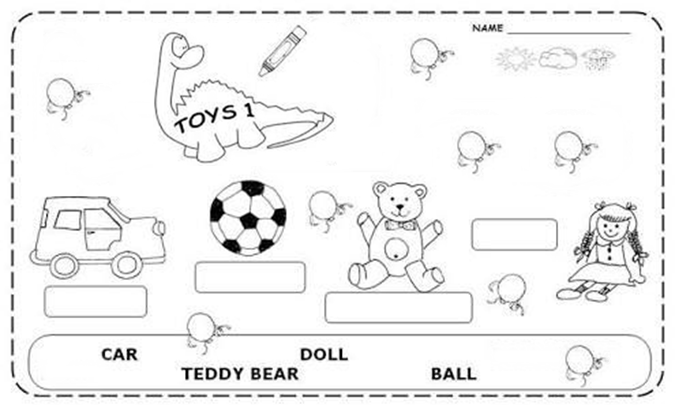 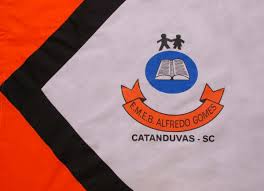 ESCOLA MUNICIPAL DE EDUCAÇÃO BÁSICA ALFREDO GOMES.DIRETORA: IVÂNIA NORA.ASSESSORA PEDAGÓGICA: SIMONE ANDRÉA CARL.ASSESSORA TÉCNICA ADM.: TANIA N. DE ÁVILA.PROFESSOR:GIOVANI CAVALHEIRO DISCIPLINA: LÍNGUA  INGLESACATANDUVAS – SCANO 2020  - TURMA 2º ANO